Vereinbarung über ein Berufspraktikum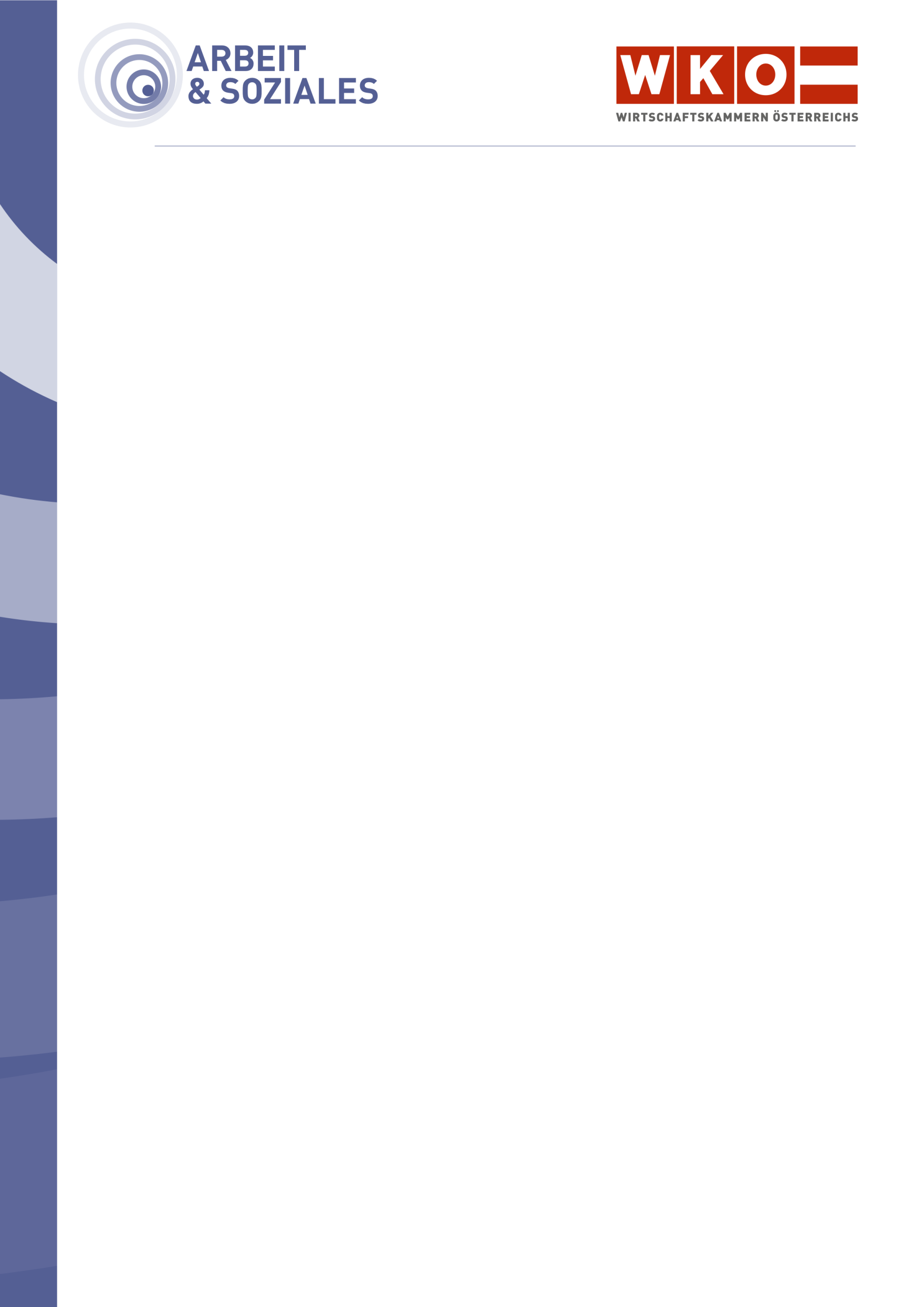 WICHTIGER HINWEIS:Um die Gefahr zu reduzieren, dass Sie unpassende Vertragsmuster verwenden oder Vertragsmuster in gesetzwidriger Weise abändern, ersuchen wir Sie aber, folgende Tipps zu beachten: Überprüfen Sie zuerst, ob das verwendete Vertragsmuster für Ihren arbeitsrechtlichen Sachverhalt passt!Nehmen Sie Änderungen nur in unbedingt notwendigem Ausmaß vor! Die Texte sind an die Bedürfnisse der Arbeitgeber angepasst und nützen die sich bietenden gesetzlichen (und kollektivvertraglichen) Möglichkeiten für Arbeitgeber aus.Im Falle von Unklarheiten wenden Sie sich bitte unbedingt an Ihren arbeitsrechtlichen Berater in der Wirtschaftskammer! Dieser kann Ihre konkreten Textentwürfe durchsehen und auf ihre Gesetzmäßigkeit überprüfen.Dieses Muster ist ein Produkt der Zusammenarbeit aller Wirtschaftskammern. Bei Fragen wenden Sie sich bitte an:Burgenland Tel. Nr.: 0590 907-2330, Kärnten Tel. Nr.: 0590 904, Niederösterreich Tel. Nr.: (02742) 851-0,Oberösterreich Tel. Nr.: 0590 909, Salzburg Tel. Nr.: (0662) 8888-397, Steiermark Tel. Nr.: (0316) 601-601,Tirol Tel. Nr.: 0590 905-1111, Vorarlberg Tel. Nr.: (05522) 305-1122, Wien Tel. Nr.: (01) 51450-1620Hinweis: Diese Information finden Sie auch im Internet unter http://wko.at. Alle Angaben erfolgen trotz sorgfältigster Bearbeitung ohne Gewähr. Eine Haftung der Wirtschaftskammern Österreichs ist ausgeschlossen. Bei allen personenbezogenen Bezeichnungen gilt die gewählte Form für beide Geschlechter!Zwischen(im Folgenden Unternehmen genannt)und(im Folgenden Praktikant genannt)wird folgendeVereinbarung über ein Berufspraktikumabgeschlossen:1.	Das Unternehmen ermöglicht es dem Praktikanten im Rahmen einer Schulveranstaltung oder schulbezogenen Veranstaltung auf dessen ausdrücklichen Wunsch, in der Zeit von .................. bis .................. ein Berufspraktikum zu absolvieren. Dieses Berufspraktikum dient ausschließlich dem Zwecke der Berufsinformation über den Beruf ............................................................................................... 2.	Der Praktikant ist nicht in den Betrieb eingegliedert und an keine Arbeitszeiten gebunden. Er verpflichtet sich jedoch, etwaige ihm bekannt werdende Geschäftsgeheimnisse zu wahren, den fachlichen Anleitungen des betrieblichen Personals zu entsprechen und die im Betrieb geltenden Sicherheitsvorschriften zu beachten.3.	Es besteht für den Praktikanten keine Arbeitspflicht. Es wird daher ausdrücklich festgehalten, dass mit dieser Vereinbarung kein Arbeitsverhältnis begründet wird.4.	Dem Praktikanten gebührt keine Entlohnung.5.	Das Berufspraktikum kann jederzeit von beiden Vertragspartnern mit sofortiger Wirkung beendet werden.der Firma ..................................................................................................Herrn/Frau .....................................................................................................................................,am ..............................OrtDatum..................................................................................................................................................................................................Unternehmengelesen und ausdrücklich einverstandenPraktikant..................................................................................................gelesen und ausdrücklich einverstandenGesetzlicher Vertreter